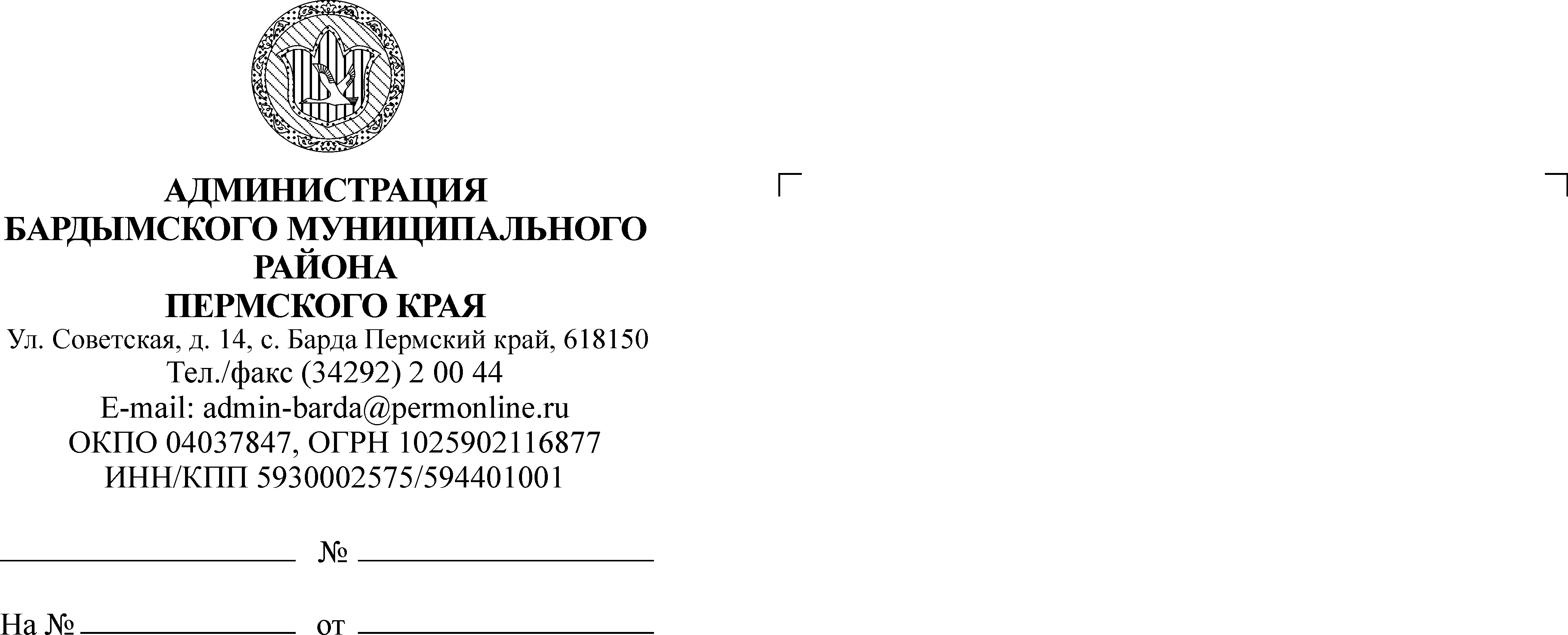 ЗЕМСКОЕ СОБРАНИЕБАРДЫМСКОГО МУНИЦИПАЛЬНОГО РАЙОНАПЕРМСКОГО КРАЯДВАДЦАТЬ ЧЕТВЕРТОЕ (ВНЕОЧЕРЕДНОЕ) ЗАСЕДАНИЕРЕШЕНИЕ25.01.2018							  		          № 375О внесении изменения в пункт 2.1. Порядка формирования и использования бюджетных ассигнований дорожного фонда Бардымского муниципального района, утвержденного решением Земского Собрания Бардымского муниципального района от 23.12.2013 № 747 В целях финансового обеспечения дорожной деятельности в отношении автомобильных дорог общего пользования местного значения Земское Собрание Бардымского муниципального района РЕШАЕТ:1. Внести в пункт 2.1. Порядка формирования и использования бюджетных ассигнований дорожного фонда Бардымского муниципального района, утвержденного решением Земского Собрания Бардымского муниципального района от 23.12.2013 № 747 изменение дополнив после второго абзаца абзацем следующего содержания:«транспортного налога;».2. Опубликовать решение на официальном сайте Администрации Бардымского муниципального района www.barda-rayon.ru.3. Настоящее решение вступает в силу со дня опубликования и распространяется на правоотношения, возникшие с 01.01.2018.4. Контроль исполнения решения возложить на председателя комиссии по бюджету, налоговой политике и финансам Сагидуллина И.А.Председатель Земского СобранияБардымского муниципального района				                Х.Г.АлапановГлава муниципального района - глава Администрации Бардымскогомуниципального района				                                        С.М.Ибраев26.01.2018